PRAYER SHAWL MINISTRYIn 1998, Janet Severi Bristow and Victoria Galo, two graduates of the   1997 Women’s Leadership Institute at The Hartford Seminary in Hartford, Connecticut gave birth to the ministry as a result of their experience in a program of applied Feminist Spirituality.Compassion and the love of knitting/crocheting have been combined into         a prayerful ministry and spiritual practice which reaches out to those in      need of comfort and peace, as well as, in celebration and joy.  Many blessings are prayed into every stitch.Whether they are called Prayer Shawls, Comfort Shawls, Peace Shawls,   or Mantles, etc., the shawl maker begins with prayers and blessings for the     recipient.  The intentions are continued throughout the creation of the shawl.  A final blessing is offered when the shawl is completed and when possible, prayers are said with the recipient when a shawl is presented.Shawls are given to those in need of comfort after a loss, during bereavement, to those undergoing medical procedures, during an illness and recovery, shower or wedding gift, baptism, RCIA, graduation, birthday, anniversary, ordination, holiday gifts or just when you want someone to know they are special!  The possibilities are endless!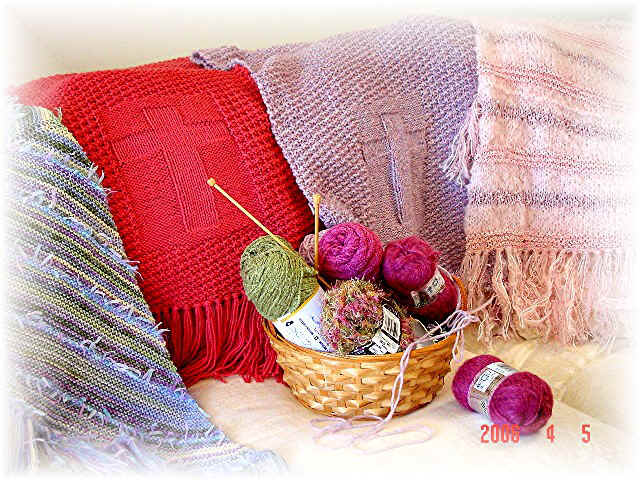 